ACHTERGROND EN BESCHRIJVINGHuidige eigenaar:* Persoon:* Firma (indien van toepassing): * Adres: * Telefoonnummer:*E-mail:	
Vorige eigenaar: * Naam: * Adres: * Datum van overlijden (indien van toepassing) 
Geschiedenis van verwerving van voorwerp/muziekinstrument (oorsprong) Vermeld hierbij de namen en linken tussen de verschillende personen (waar van toepassing)Jaartal dat het voorwerp naar België werd gebracht of werd verworven in België: Afmetingen/Omschrijving: Bewerkte slagtand * zie uitleg op afbeelding onderaanBewerkte ivoren stukkenVerklaring op eer opgemaakt door (naam)							, 
op (datum)											.Handtekening: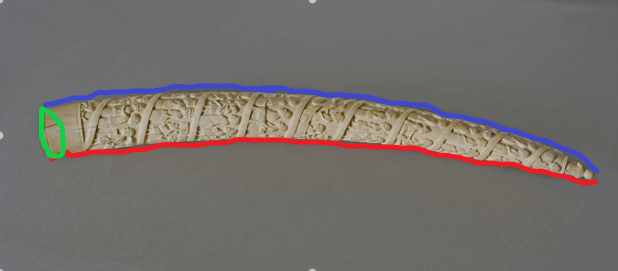 Grote boogKleine boogOmtrek aan de basisVerklaring op eer inzake de achtergrond en beschrijving van bewerkte stukken of muziekinstrumenten met ivoor voor welke een aanvraag voor een Europees certificaat is ingediendNetto gewicht van de tand (kg)Lengte van de grote boog (cm)*Lengte van het kleine boog (cm)*Omtrek aan de basis (cm)*Type object  (vb. beeldje, juweel, gereedschap, muziekinstrument, etc.)Gedetailleerde beschrijving met identificatienummer en/of kenmerkend teken, indien van toepassing, stijl, land waar het voorwerp vervaardigd werd, tijdperkNetto gewicht van het ivoor (indien voorwerp volledig uit ivoor is gemaakt) (kg)Lengte (cm)Breedte (indien van toepassing) (cm)Hoogte (indien van toepassing) (cm)Omtrek aan de basis (indien van toepassing) (cm)